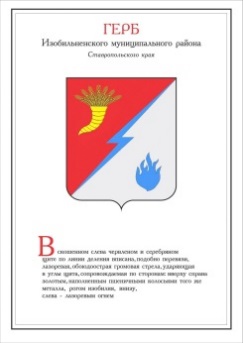 ДУМА ИЗОБИЛЬНЕНСКОГО городского округаСТАВРОПОЛЬСКОГО КРАЯПЕРВОГО СОЗЫВАРЕШЕНИЕ23 октября 2020 года                     г. Изобильный                                      №444О признании утратившими силу некоторых решений совета Изобильненского муниципального района Ставропольского краяи представительных органов городских и сельских поселений,входивших в состав Изобильненского муниципального районаСтавропольского края до его преобразования в Изобильненскийгородской округ Ставропольского края В связи с преобразованием Изобильненского муниципального района Ставропольского края и поселений, входивших в его состав, в соответствии с Законом Ставропольского края от 14 апреля 2017 года №35-кз «О преобразовании муниципальных образований, входящих в состав Изобильненского муниципального района Ставропольского края, и об организации местного самоуправления на территории Изобильненского района Ставропольского края», подпунктом 5.1. решения Думы Изобильненского городского округа Ставропольского края от 10 октября 2017 года №23 «О правопреемстве органов местного самоуправления вновь образованного муниципального образования Изобильненский городской округ Ставропольского края»Дума Изобильненского городского округа Ставропольского края РЕШИЛА:1. Признать утратившими силу некоторые решения совета Изобильненского муниципального района Ставропольского края и представительных органов городских и сельских поселений, входивших в состав Изобильненского муниципального района Ставропольского края до его преобразования в Изобильненский городской округ Ставропольского края, согласно приложению.2. Настоящее решение вступает в силу со дня его официального опубликования (обнародования). Перечень признанных утратившими силу решений совета Изобильненского муниципального района Ставропольского края и представительных органов городских и сельских поселений, входивших в состав Изобильненского муниципального районаСтавропольского края до его преобразования в Изобильненскийгородской округ Ставропольского края1. Решения совета Изобильненского муниципального района Ставропольского края:от 16 августа 2005 года №85 «О Порядке заключения соглашений органами местного самоуправления Изобильненского муниципального района Ставропольского края с органами местного самоуправления поселений, входящих в его состав, о передаче (принятии) части полномочий»;от 04 июля 2007 года №225 «О внесении изменений в некоторые решения совета Изобильненского муниципального района Ставропольского края»;от 27 апреля 2010 года №217 «О внесении изменений в некоторые решения совета Изобильненского муниципального района Ставропольского края»;от 28 февраля 2013 года №45 «Об утверждении схемы территориального планирования Изобильненского муниципального района Ставропольского края»;от 15 августа 2013 года №68 «О Порядке передачи имущества, находящегося в муниципальной собственности Изобильненского муниципального района Ставропольского края, в муниципальную собственность иных муниципальных образований и принятия в муниципальную собственность Изобильненского муниципального района Ставропольского края имущества иных муниципальных образований, расположенных на территории Изобильненского муниципального района Ставропольского края»;от 18 ноября 2014 года №174 «О внесении изменения в приложение 2 к решению совета Изобильненского муниципального района Ставропольского края от 28 февраля 2013 г. №45 «Об утверждении схемы территориального планирования Изобильненского муниципального района Ставропольского края»;от 26 декабря 2014 года №191 «О внесении изменений в Положение об управлении труда и социальной защиты населения администрации Изобильненского муниципального района Ставропольского края, утвержденное решением совета Изобильненского муниципального района Ставропольского края от 23 апреля 2013 г. №48».2. Решения Совета станицы Баклановской Изобильненского района Ставропольского края: от 27 февраля 2009 года №212 «О Порядке предоставления субсидий из бюджета станицы Баклановской юридическим лицам (за исключением субсидий муниципальным учреждениям), индивидуальным предпринимателям, физическим лицам – производителям товаров, работ, услуг на безвозмездной и безвозвратной основе»;от 23 декабря 2009 года №259 «О Положении о порядке расходования бюджетных средств на оказание адресной социальной помощи ветеранам Великой Отечественной войны в ремонте (капитальном ремонте) жилых помещений»;от 25 ноября 2010 года №309 «О Положении об участии в профилактике терроризма и экстремизма, минимизации и (или) ликвидации последствий проявления терроризма и экстремизма на территории станицы Баклановской Изобильненского района Ставропольского края»;от 27 апреля 2012 года №13 «О Порядке сбора и вывоза бытовых отходов и мусора на территории станицы Баклановской Изобильненского района Ставропольского края».3. Решения Совета города Изобильного Ставропольского края:от 30 мая 2007 года №66 «О Порядке предоставления субсидий за счет средств бюджета города Изобильного Ставропольского края организациям и индивидуальным предпринимателям, реализующим инвестиционные проекты с привлечением кредитов банков»;от 30 сентября 2008 года №204 «Об утверждении Положения о предоставлении субсидий юридическим лицам (за исключением субсидий государственным (муниципальным) учреждениям), индивидуальным предпринимателям, физическим лицам – производителям товаров, работ, услуг из бюджета города Изобильного»;от 30 сентября 2008 года №206 «Об утверждении Положения о предоставлении жилых помещений для проживания граждан в связи с характером их трудовых отношений с муниципальными учреждениями, находящимися в городе Изобильном»;от 01 декабря 2008 года №234 «Об утверждении Положения о порядке переустройства и (или) перепланировки жилых помещений в многоквартирных жилых домах на территории города Изобильного»;от 28 октября 2009 года №321 «О внесении изменений и дополнений в некоторые решения Совета города Изобильного Ставропольского края»;от 30 марта 2010 года №366 «О внесении изменений в решение Совета города Изобильного Ставропольского края от 30 мая 2007 года №66 «О Порядке предоставления субсидий за счет средств бюджета города Изобильного Ставропольского края организациям и индивидуальным предпринимателям, реализующим инвестиционные проекты с привлечением кредитов банков»;от 21 сентября 2012 года №40 «Об утверждении Правил установки детских игровых и спортивных площадок на территории города Изобильного Изобильненского района Ставропольского края и требований к их техническому состоянию и содержанию»;от 23 апреля 2014 года №161 «О Регламенте Совета города Изобильного Изобильненского района Ставропольского края»;от 23 апреля 2014 года №172 «О внесении изменений в некоторые решения Совета города Изобильного Изобильненского района Ставропольского края»;от 28 мая 2014 года №178 «О внесении изменений и дополнений в некоторые решения Совета города Изобильного Изобильненского района Ставропольского края»;от 08 октября 2015 года №293 «О внесении изменений в Регламент Совета города Изобильного Изобильненского района Ставропольского края».4. Решения Совета Каменнобродского сельсовета Изобильненского района Ставропольского края:от 08 апреля 2009 года №181 «Об утверждении Порядка предоставления из бюджета Каменнобродского сельсовета Изобильненского района Ставропольского края субсидий юридическим лицам (за исключением субсидий муниципальным учреждениям), индивидуальным предпринимателям, физическим лицам – производителям товаров, работ, услуг на безвозмездной и безвозвратной основе»;от 04 сентября 2009 года №212 «Об утверждении Положения о порядке расходования бюджетных средств на ремонт (капитальный ремонт) жилых помещений в рамках оказания адресной социальной помощи ветеранам Великой Отечественной войны»;от 27 декабря 2010 года №297 «Об утверждении Положения об участии в профилактике терроризма и экстремизма, а также минимизации и ликвидации последствий проявления терроризма и экстремизма на территории Каменнобродского сельсовета Изобильненского района Ставропольского края»;от 28 февраля 2011 года №307 «Об утверждении Порядка о взаимодействии администрации Каменнобродского сельсовета Изобильненского района Ставропольского края с предприятиями и организациями, осуществляющими обслуживание ветеранов Великой Отечественной войны 1941-1945 годов, проживающих на территории муниципального образования»;от 20 марта 2012 года №7 «Об утверждении Положения о бюджетном процессе в Каменнобродском сельсовете Изобильненского района Ставропольского края».5. Решения Совета депутатов муниципального образования Московского сельсовета Изобильненского района Ставропольского края:от 04 мая 2017 года №336 «Об установлении дополнительных оснований признания безнадежными к взысканию недоимки, задолженности по пеням и штрафам по местным налогам»;от 09 июня 2017 года №342 «О внесении изменений в решение Совета депутатов муниципального образования Московского сельсовета Изобильненского района Ставропольского края от 04 мая 2017 №336 «Об установлении дополнительных оснований признания безнадежными к взысканию недоимки, задолженности по пеням и штрафам по местным налогам».6. Решения совета Новоизобильненского сельсовета Изобильненского района Ставропольского края:от 27 мая 2009 года №180 «Об утверждении в установленном порядке нормы накопления твердых бытовых отходов для населения Новоизобильненского сельсовета Изобильненского района Ставропольского края»;от 24 ноября 2010 года №300 «Об утверждении Положения об участии в профилактике терроризма и экстремизма, а также минимизации и (или) ликвидации последствий проявления терроризма и экстремизма на территории Новоизобильненского сельсовета Изобильненского района Ставропольского края»;от 14 августа 2012 года №39 «Об утверждении Положения об организации сбора и вывоза бытовых отходов и мусора на территории Новоизобильненского сельсовета Изобильненского района Ставропольского края»;от 29 сентября 2015 года №248 «О Положении о порядке осуществления советом Новоизобильненского сельсовета Изобильненского района Ставропольского края права законодательной инициативы в Думе Ставропольского края».7. Решения совета станицы Новотроицкой Изобильненского района Ставропольского края: от 13 марта 2009 года №6 «Об утверждении Порядка предоставления из бюджета станицы Новотроицкой субсидий юридическим лицам (за исключением субсидий муниципальным учреждениям), индивидуальным предпринимателям, физическим лицам - производителям товаров, работ, услуг на безвозмездной и безвозвратной основе»;от 14 октября 2010 года №136 «Об утверждении Положения об участии в профилактике терроризма и экстремизма, а также минимизации и (или) ликвидации последствии проявления терроризма и экстремизма на территории станицы Новотроицкой Изобильненского района Ставропольского края»;от 15 марта 2011 года №173 «О Положении о формировании и содержании муниципального архива станицы Новотроицкой Изобильненского района Ставропольского края»;от 28 января 2011 года №164 «Об организации сбора и вывоза бытовых отходов и мусора в станице Новотроицкой Изобильненского района Ставропольского края»;от 14 ноября 2014 года №22 «О Положении о публичных слушаниях в станице Новотроицкой Изобильненского района Ставропольского края»;от 24 декабря 2014 года №37 «О Положении об участии граждан в охране общественного порядка на территории станицы Новотроицкой Изобильненского района Ставропольского края»;от 24 декабря 2014 года №40 «О Положении о постоянных комиссиях совета станицы Новотроицкой Изобильненского района Ставропольского края»;от 17 июля 2017 года №181 «Об утверждении Положения о резервном фонде Администрации станицы Новотроицкой Изобильненского района Ставропольского края»;от 08 сентября 2017 года №190 «Об утверждении Правил по обеспечению тишины, покоя граждан и общественного порядка на территории станицы Новотроицкой Изобильненского района Ставропольского края»;от 08 сентября 2017 года №195 «О внесении изменений в Положение о звании «Почетный гражданин станицы Новотроицкой Изобильненского района Ставропольского края».8. Решения Совета Передового сельсовета Изобильненского района Ставропольского края: от 26 февраля 2010 года №181 «Об утверждении перечня мест, нахождение в которых в ночное время может причинить вред здоровью лиц, не достигших 16 лет на территории муниципального образования Передового сельсовета Изобильненского района Ставропольского края»;от 09 ноября 2010 года №208 «Об утверждении Положения об участии в профилактике терроризма и экстремизма, а также минимизации и (или) ликвидации последствий проявления терроризма и экстремизма на территории муниципального образования Передового сельсовета Изобильненского района Ставропольского края»;от 29 апреля 2015 года №162 «Об утверждении Правил по обеспечению тишины, покоя граждан и общественного порядка на территории муниципального образования Передового сельсовета Изобильненского района Ставропольского края».9. Решения Совета Подлужненского сельсовета Изобильненского района Ставропольского края:от 19 марта 2010 года №269 «О Положении о порядке выдачи справок, подтверждающих факт нахождения на иждивении нетрудоспособных членов семьи, необходимых для установления повышенного размера базовой части трудовой пенсии и назначения пенсии по потере кормильца по Подлужненскому сельсовету Изобильненского района Ставропольского края»;от 19 марта 2010 года №275 «О торговом обслуживании ветеранов Великой Отечественной войны и приравненных к ним категорий населения Подлужненского сельсовета»;от 20 апреля 2010 года №279 «О недопущении нахождения лиц, не достигших возраста 16 лет в общественных местах, которые могут нанести вред физическому, духовному и нравственному развитию несовершеннолетних по Подлужненскому сельсовету Изобильненского района Ставропольского края»;от 30 ноября 2010 года №300 «О Положении об участии в профилактике терроризма и экстремизма, а также минимизации и (или) ликвидации последствий проявлений терроризма и экстремизма на территории Подлужненского сельсовета Изобильненского района Ставропольского края».10. Решения Совета села Птичьего Изобильненского района Ставропольского края:от 27 февраля 2009 года №159 «Об утверждении Положения о целевом фонде Администрации села Птичьего Изобильненского района Ставропольского края»;от 27 февраля 2009 года №160 «Об утверждении Порядка предоставления из бюджета села Птичьего Изобильненского района Ставропольского края субсидий юридическим лицам (за исключением субсидий государственным (муниципальным) учреждениям), индивидуальным предпринимателям, физическим лицам - производителям товаров, работ, услуг на безвозмездной и безвозвратной основе»;от 28 августа 2009 года №200 «Об утверждении Положения о порядке расходования бюджетных средств на ремонт (капитальный ремонт) жилых помещений в рамках оказания адресной социальной помощи ветеранам Великой Отечественной войны»;от 11 октября 2010 года №282 «Об утверждении Положения об участии в профилактике терроризма и экстремизма, а также минимизации и (или) ликвидации последствия проявления терроризма и экстремизма на территории муниципального образования села Птичьего Изобильненского района Ставропольского края»;от 21 сентября 2015 года №251 «Об утверждении Положения о порядке осуществления Советом села Птичьего Изобильненского района Ставропольского края права законодательной инициативы в Думе Ставропольского края».11. Решения Совета Рождественского сельсовета Изобильненского района Ставропольского края: от 26 ноября 2009 года №302 «Об утверждении Положения о порядке расходования бюджетных средств на ремонт (капитальный ремонт) жилых помещений в рамках оказания адресной социальной помощи ветеранам Великой Отечественной войны»;от 09 ноября 2010 года № 368 «Об утверждении Положения об участии в профилактике терроризма и экстремизма, а также минимизации и (или) ликвидации последствий терроризма и экстремизма на территории Рождественского сельсовета Изобильненского района Ставропольского края»;от 22 октября 2013 года №103 «Об учреждении печатного издания Рождественского сельсовета Изобильненского района Ставропольского края».12. Решения Совета поселка Рыздвяного Изобильненского района Ставропольского края:от 27 апреля 2009 года №259 «О Положения о социально значимых работах на территории поселка Рыздвяного Изобильненского района Ставропольского края»;от 29 октября 2009 года №302 «О Порядке проведения антикоррупционной экспертизы нормативных правовых актов органов местного самоуправления поселка Рыздвяного Изобильненского района Ставропольского края в целях выявления в них коррупциогенных факторов и их последующего устранения»;от 21 января 2010 года №350 «Об установлении нормативов потребления коммунальных услуг, оказываемых населению поселка Рыздвяного Изобильненского района Ставропольского края филиалом «Ставропольского управления подземного хранения газа» общества с ограниченной ответственностью «Газпром ПХГ»;от 25 марта 2010 года №373 «О внесении изменений в приложение к решению Совета поселка Рыздвяного от 29 октября 2009 года №302 «О Порядке проведения антикоррупционной экспертизы нормативных правовых актов органов местного самоуправления поселка Рыздвяного Изобильненского района Ставропольского края в целях выявления в них коррупциогенных факторов и их последующего устранения»;от 30 сентября 2010 года №413 «О внесении изменений в решение Совета поселка Рыздвяного Изобильненского района Ставропольского края от         21 января 2010 года №350 «Об установлении нормативов потребления коммунальных услуг оказываемых филиалом «Ставропольского управления подземного хранения газа» общества с ограниченной ответственностью «Газпром ПХГ» для населения поселка Рыздвяного Изобильненского района Ставропольского края»;от 28 октября 2010 года №417 «О Положении о контрольно-ревизионной комиссии поселка Рыздвяного Изобильненского района Ставропольского края»;от 28 февраля 2011 года №485 «Об утверждении образца нагрудного знака к званию «Почетный гражданин поселка Рыздвяного Изобильненского района Ставропольского края»;от 26 января 2012 года №598 «Об утверждении Положения об участии в профилактике терроризма и экстремизма, а также минимизации и (или) ликвидации последствии проявления терроризма и экстремизма на территории поселка Рыздвяного Изобильненского района Ставропольского края»;от 26 июля 2012 года №38 «Об утверждении Положения о порядке перечисления в бюджет поселка Рыздвяного Изобильненского района Ставропольского края части прибыли, оставшейся в распоряжении предприятия после уплаты налогов, сборов иных платежей, муниципальными унитарными предприятиями поселка Рыздвяного Изобильненского района Ставропольского края»;от 30 апреля 2013 года №139 «Об утверждении Правил передачи подарков, полученных выборными должностными лицами органов местного самоуправления поселка Рыздвяного Изобильненского района Ставропольского края, в связи с протокольными мероприятиями, служебными командировками другими официальными мероприятиями»;от 28 октября 2016 года №437 «Об утверждении Положения о порядке формирования, ведения и обязательного опубликования перечня муниципального имущества поселка Рыздвяного Изобильненского района Ставропольского края, свободного от прав третьих лиц (за исключением имущественных прав субъектов малого и среднего предпринимательства), предназначенного для предоставления его во владение и (или) в пользовании на долгосрочной основе субъектам малого и среднего предпринимательства и организациям, образующим инфраструктуру поддержки субъектов малого и среднего предпринимательства»;от 07 апреля 2017 года №478 «О внесении изменений в решение Положение о порядке формирования, ведения и обязательного опубликования перечня муниципального имущества поселка Рыздвяного Изобильненского района Ставропольского края, свободного от прав третьих лиц (за исключением имущественных прав субъектов малого и среднего предпринимательства), предназначенного для предоставления его во владение и (или) в пользовании на долгосрочной основе субъектам малого и среднего предпринимательства и организациям, образующим инфраструктуру поддержки субъектов малого и среднего предпринимательства, утвержденное решением Совета поселка Рыздвяного Изобильненского района Ставропольского края от 28 октября 2016 года № 437».13. Решения Солнечнодольского поселкового Совета депутатов Изобильненского района Ставропольского края:от 26 февраля 2009 года №238 «Об утверждении Порядка формирования, ведения, обязательного опубликования перечня муниципального имущества, предназначенного для передачи во владение и (или) в пользование субъектам малого и среднего предпринимательства и о внесении изменений в положение о порядке сдачи в аренду муниципального имущества поселка Солнечнодольск Изобильненского района Ставропольского края»;от 21 января 2010 года №308 «Об утверждении Порядка о взаимодействии администрации поселка Солнечнодольск Изобильненского района Ставропольского края с предприятиями и организациями, осуществляющими обслуживание ветеранов Великой Отечественной войны 1941-1945 годов, проживающих на территории муниципального образования»;от 18 февраля 2010 года №312 «Об утверждении Порядка льготного бытового обслуживания и ведения учета по обслуживанию отдельных категорий граждан, осуществляемого юридическими лицами и индивидуальными предпринимателями на территории поселка Солнечнодольск Изобильненского района Ставропольского края»;от 28 октября 2010 года №337 «Об утверждении Положения об участии в профилактике терроризма и экстремизма, а также минимизации и (или) ликвидации последствий проявления терроризма и экстремизма на территории поселка Солнечнодольск Изобильненского района Ставропольского края»;от 28 апреля 2011 года №379 «Об установлении дополнительных оснований признания безнадежными к взысканию недоимки, задолженности по пеням и штрафам по местным налогам и порядка их списания»;от 25 октября 2012 года №69 «Об организации применения закона Ставропольского края от 10 апреля 2008 года №20-кз «Об административных правонарушениях в Ставропольском крае» на территории поселка Солнечнодольск Изобильненского района Ставропольского края»;от 25 октября 2012 года №72 «О внесении изменений в решение Солнечнодольского поселкового Совета депутатов Изобильненского района Ставропольского края от 28 апреля 2011 года №379 «Об установлении дополнительных оснований признания безнадежными к взысканию недоимки, задолженности по пеням и штрафам по местным налогам и порядка их списания»;от 16 июля 2014 года №173 «Об утверждении Положения «О резервном фонде Администрации поселка Солнечнодольск Изобильненского района Ставропольского края»;от 04 февраля 2015 года №212 «Об утверждении Правил по обеспечению тишины, покоя граждан и общественного порядка на территории муниципального образования поселка Солнечнодольска Изобильненского района Ставропольского края»;от 09 декабря 2015 года №248 «О внесении изменений в решение Солнечнодольского поселкового Совета депутатов Изобильненского района Ставропольского края от 25 октября 2012 года №69 «Об организации применения Закона Ставропольского края от 10 апреля 2008 года №20-кз «Об административных правонарушениях в Ставропольском крае» на территории поселка Солнечнодольск Изобильненского района Ставропольского края»;от 23 декабря 2015 года №255 «Об утверждении схемы многомандатных избирательных округов для проведения выборов депутатов Солнечнодольского поселкового Совета депутатов Изобильненского района Ставропольского края».14. Решения Совета хутора Спорного Изобильненского района Ставропольского края:от 06 февраля 2009 года №199 «Об утверждении Порядка предоставления из бюджета хутора Спорного субсидий юридическим лицам (за исключением субсидий муниципальным учреждениям), индивидуальным предпринимателям, физическим лицам – производителям товаров, работ, услуг на безвозмездной и безвозвратной основе»;от 05 февраля 2010 года №277 «Об определении на территории хутора Спорного Изобильненского района Ставропольского края мест, нахождение несовершеннолетних в которых в соответствие со статьей 3 Закона Ставропольского края от 29 июля 2009 г. №52-кз «О некоторых мерах по защите прав и законных интересов несовершеннолетних» не допускается»;от 22 октября 2010 года №325 «Об утверждении Положения об участии в профилактике терроризма и экстремизма, а также минимизации и ликвидации последствий проявления терроризма и экстремизма на территории хутора Спорного Изобильненского района Ставропольского края»;от 07 августа 2015 года №220 «Об утверждении Положения о порядке осуществления Советом хутора Спорного Изобильненского района Ставропольского края права законодательной инициативы в Думе Ставропольского края»;от 26 февраля 2016 года №250 «Об утверждении Положений о Почетной грамоте Администрации хутора Спорного Изобильненского района Ставропольского края, благодарственном письме Администрации хутора Спорного Изобильненского района Ставропольского края».15. Решения совета Староизобильненского сельсовета Изобильненского района Ставропольского края:от 02 ноября 2010 года №413 «О Положении об участии в профилактике терроризма и экстремизма, а также минимизации и (или) ликвидации последствий проявления терроризма и экстремизма на территории Староизобильненского сельсовета Изобильненского района Ставропольского края»;от 25 августа 2015 года №246 «О Положении о порядке осуществления советом Староизобильненского сельсовета Изобильненского района Ставропольского края права законодательной инициативы в Думе Ставропольского края»;от 22 сентября 2015 года №255 «О Правилах по обеспечению тишины, покоя граждан и общественного порядка на территории Староизобильненского сельсовета Изобильненского района Ставропольского края»;от 23 июня 2017 года №369 «Об установлении дополнительных оснований признания безнадежными к взысканию недоимки по местным налогам, задолженности по пеням и штрафам по этим налогам».16. Решения Совета села Тищенского Изобильненского района Ставропольского края:от 04 марта 2009 года №285 «Об утверждении Порядка предоставления субсидий юридическим лицам (за исключением субсидий государственным (муниципальным учреждениям), индивидуальным предпринимателям, физическим лицам - производителям товаров, работ, услуг из бюджета села Тищенского Изобильненского района Ставропольского края на безвозмездной и безвозвратной основе»;от 26 февраля 2010 года №362 «Об определении на территории села Тищенского Изобильненского района Ставропольского края общественных мест, нахождение несовершеннолетних в которых, в соответствии со статьей 3 Закона Ставропольского края от 29 июля 2009 года № 52-кз «О некоторых мерах по защите прав и законных интересов несовершеннолетних», не допускается»;от 29 октября 2010 года №406 «Об утверждении Положения об участии в профилактике терроризма и экстремизма, а также в минимизации и (или) ликвидации последствий проявлений терроризма и экстремизма на территории села Тищенского Изобильненского района Ставропольского края»;от 01 июня 2012 года №34 «Об утверждении Положения об организации сбора и вывоза бытовых отходов и мусора на территории села Тищенского Изобильненского района Ставропольского края»;от 16 мая 2014 года №184/1 «Об утверждении Положения о резервном фонде Администрации села Тищенского Изобильненского района Ставропольского края»;от 19 августа 2015 года №277 «О Положении о порядке осуществления Советом села Тищенского Изобильненского района Ставропольского края права законодательной инициативы в Думе Ставропольского края»;от 17 ноября 2015 года №297 «О Правилах по обеспечению тишины, покоя граждан и общественного порядка на территории села Тищенского Изобильненского района Ставропольского края»;от 05 мая 2017 года №402 «Об установлении дополнительных оснований признания безнадежными к взысканию недоимки, задолженности по пеням и штрафам по местным налогам».Председатель Думы Изобильненского городского округа Ставропольского края А.М. РоговГлава Изобильненского городского округа Ставропольского краяВ.И. Козлов Приложение  к решению Думы Изобильненского городского округа Ставропольского краяот 23 октября 2020 года №444